Silly Sally Error Analysis 	  					Name:_________________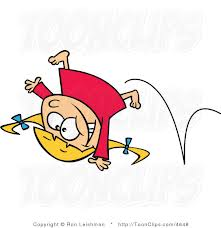 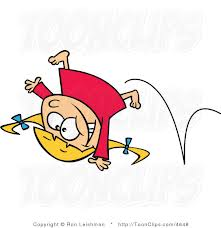 Sally is a silly little girl that makes silly mistakes! CHOOSE ANY 4 PROBLEMS BELOW. Analyze her work in Column #1, and circle her mistake.  In Column #2, explain what she did wrong. In Column #3, show how Silly Sally should work out the problem.  Show ALL work!** Choose ONE Extension Problem, and complete it on the back of this sheet. **Extension A: Create your own problem that has at least 8 terms and has a solution of 15x + 18y.Extension B: Create two of your own “banks” and draw a picture of them.  Include drawers (d), stacks (s), and loose change (1). Write and answer two problems about these banks!Silly Sally’s Work(Circle her mistake):What did Silly Sally do wrong?Show Silly Sally how it’s done!  (Show ALL steps!)       6x + 5x + 2y          11x + 2y              13xy    3a2 + 4a2 – a2          7a2 – a2              8a2 m + 3m – 4m + 2m     4m – 4m + 2m       16m + 2m            18m6y3 + 2y2 + 4y3 + 2y2        8y2 + 4y3 + 2y2          10y2 + 4y3   13x + 5 + 17x – 4.5 + x   18x + 17x – 4.5 + x       35x – 4.5 + x         30.5x + x            31.5x12r2 + 3 + 8rs + 4r2 -16r2   16r2 + 3 + 8rs – 16r2       24r2s + 3 – 16r2            8r2s + 3             